“The Outsiders” Chapter Report-Literary AnalysisChapter: _______Theme: _____________________________________________________________________________Main Idea: __________________________________________________________________________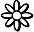 1. Sequence the Details  Summarize the chapter by identifying the major event(s), important details, identifying the setting, characters, and conflict(s).  Summary must be 2 paragraphs long.________________________________________________________________________________________________________________________________________________________________________________________________________________________________________________________________________________________________________________________________________________________________________________________________________________________________________________________________________________________________________________________________________________________________________________________________________________________________________2. Multiple Perspectives  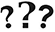 3. Ethics    ethics: the values of people in regards to what is considered right and wrong in life, what is fair and unfair in society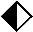 Why does Ponyboy runaway with Johnny, even though he did not kill anyone?  Response must be at least 1 paragraph long.______________________________________________________________________________________________________________________________________________________________________________________________________________________________________________________________________________________________________________________________________________________________________________________________________________________________________________________________________________QuestionResponse (at least 2-3 sentences)1. If you were Dallas, would you help Ponyboy and Johnny escape? Why or why not?2. Who is to blame for Bob’s death? Why?4. Illustrate the chapter. Illustration must be colored, include sentence explaining the picture, and no sticks!